Smlouva o využití výsledků výzkumu a vývoje získaných v rámci řešení projektuSS01020263 „Zvýšení zádržnosti vody v suchých oblastech ČR s cílem podpory výsadby
krajinotvorných dřevin na antropogenních půdách“v souladu s ust. §16 Zákona č. 130/2002 Sb. v platném znění.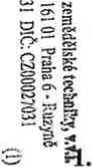 SMLUVNÍ STRANYVýzkumný ústav zemědělské techniky, v. v. i.se sídlem: Drnovská 507/73, Praha 6 - Ruzyně, 161 01 zastoupená: Ing. Josefem Šimonem, Ph.D. - ředitelem IČO: 00027031, DIČ: CZ00027031Bankovní spojení: ČNB, číslo účtu: 94-5026111/0710 jako HLAVNÍ PŘÍJEMCE (dále jen “Příjemce”)Výzkumný ústav rostlinné výroby, v. v. i.se sídlem: Drnovská 507/73, Praha 6 - Ruzyně, 161 06 zastoupená: RNDr.. Mikulášem Madarasem, Ph.D. - ředitelem IČO: 00027006, DIČ: CZ00027006Bankovní spojení: ČNB, číslo účtu: 30090-13423061/0710 jako DALŠÍ ÚČASTNÍK (dále jen „Účastník 1“)aOBEC HRUŠOVANYse sídlem: Hrušovany 15, 431 43 zastoupená: Ing. Petrem Šmídem - starostou IČO: 00261874, DIČ: CZ00261874 Bankovní spojem: ČNB, číslo účtu: 94-917441/0710 jako DALŠÍ ÚČASTNÍK (dále jen „Účastník 2“)aHeesters, s.r.o.se sídlem: Kališnická 379/10, Praha 3 - Žižkov, 130 00zastoupená: Robertem Šulcem - jednatelemIČO: 03269761, DIČ: CZ03269761Bankovní spojení: Raiffeisenbank, číslo účtu: 947130/5500jako DALŠÍ ÚŽIVATEL (dále jen „Uživatel“)(společně dále také jako „Smluvní strany“)II. IDENTIFIKACE PROJEKTUČíslo projektu:	SS01020263Název projektu:	„Zvýšení zádržnosti vody v suchých oblastech ČR s cílem podporyvýsadby krajinotvorných dřevin na antropogenních půdách“Řešitelé projektu: 	 - řešitel      - další řešitel                              další řešitelIII.Vymezení výsledků projektu a práv duševního vlastnictvíIV.Způsob využití výsledkůVýsledek SS01020263-V2 bude využívat Uživatel formou výroby a následné obchodní činnosti. Hlavnímu příjemci, Účastníkovi 1 a Účastníkovi 2 přináleží právo využívat tento výsledek k dalšímu výzkumu a vývoji.Výsledek SS01020263-V4 má právo využívat Hlavní příjemce, Účastník 1 a Účastník 2, každý samostatně a každý z nich může dát souhlas k převodu užívacích práv na třetí osobu.Výsledky SS01020263-V7SS01020263-V8SS01020263-V9již byly využity jako zdroj informací pro odbornou veřejnost.Poskytovatel dotace pro projekt je oprávněn kontrolovat průběh plnění schváleného implementačního plánu výsledků.v.ZÁVĚREČNÁ USTANOVENÍTato Smlouva je vyhotovena ve 4 stejnopisech, z nichž každá ze Smluvních stran obdrží jedno vyhotovení.Tato smlouva nabývá platnosti a účinnosti dnem podpisu zástupci Smluvních stran a je účinná po dobu 10 let.Smluvní strany prohlašují, že si tuto smlouvu před jejím podpisem přečetli, že byla uzavřena po řádném uvážení, svobodně a vážně, určitě a srozumitelně, nikoli v tísni za nápadně nevhodných podmínek, s jejím obsahem bezvýhradně souhlasí a na důkaz toho ji podepisují.V Praze dne: 2 0 -05- 2(124V Praze dne:2 1 05. 2024V Hrušovanech dne:	« -Petr Šmídstarosta obce Hrušovany\ Praze dne: 2 0 '05- 2024jednatel Heesters, s.r.o.Vj .:':nmDj ústav zexíažiské techniky, v.vi >Dtn?vť-i 507,1610! Praha 6 - Ruzyní 0\(Č: 00027031 DIČ: CZ0002703 i■■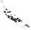 Číslo výsledkuTyp výsledkuNázev výsledkuPráva k duševnímuvlastnictvíSS01020263-V2GfunkSpeciální granulované organické hnojivo (SGOH) pro výsadbu dřevin50 % VÚZT50 % obec HrušovanySS01020263-V4ZtechPoužití organických speciálních granulovaných hnojiv při výsadbě dřevin50 % VÚRV50 % obec HrušovanySS01020263-V7JostOrganická hnojivá ke zlepšení retenčních vlastností půdyNezadánoSS01020263-V8DPřínos organického hnojení při výsadbě dřevin v době klimatické změnyNezadánoSSG1020263-V9WPoužití speciálních granulovaných organických hnojiv při výsadbě krajinotvorných dřevinNezadáno